ПОСТАНОВЛЕНИЕ                                                                    JÖПот 11.05 2022 г. № 26О внесении изменений в Постановление № 13 от 16.04.2021г. «Порядок работы  с обращениями граждан в администрации МО «Казахское сельское поселение»  На основании протеста прокуратуры Кош-Агачского района Республики Алтай С.В.Пиндык от 25.04.2022г. № 07-03-2022 и в целях соответствия действующему законодательству:ПОСТАНОВЛЯЮ:В соответствии с ч.2 ст.8 Федерального закона от 02.05.2006г № 59-ФЗ «О порядке рассмотрения обращений граждан Российской Федерации» в Постановлении № 13 от 16.04.2021г «Порядок работы с обращениями граждан в администрации МО «Казахское сельское поселение» (далее – Порядок) исключить слово «рабочих» в п.3.12 Порядка, изложить в следующей редакции:«3.12. Регистрация обращений. Все поступившие в администрацию муниципального образования Казахское сельское поселение письменные обращения граждан регистрируются в автоматизированной системе «СИНКОПА» в течение трех дней с даты их поступления»В соответствии с ч.4 и ч.4.1 ст. 11 Федерального закона от 02.05.2006 №59-ФЗ раздел 3 Порядка дополнить пунктами 3.17 и 3.18:«3.17. В случае, если текст письменного обращения не поддается прочтению, ответ на обращение не дается и оно не подлежит направлению на рассмотрение в государственный орган, орган местного самоуправления или должностному лицу в соответсвии с их компетенцией, о чем в течение семи дней со дня регистрации обращения сообщается гражданину, направившему обращение, если его фамилия и почтовый адрес поддаются прочтению»«3.18. В случае, если текст письменного обращения не позволяет определить суть предложения, заявления или жалобы, ответ на обращение не дается и оно не подлежит направлению на рассмотрение в государственный орган, орган местного самоуправления или должностному лицу в соответветствии с их компетенцией, о чем в течение семи дней со дня регистрации обращения сообщается гражданину, направившему обращение»Исключить ссылку на нормативный правовой акт, утративший силу, а именно на Постановление Правительства Республики Алтай от 30.12.2008г. № 282 «Об утверждении административного регламента оисполнения государственной функции «рассмотрение обращений граждан в исполнительных органах государственной власти Республики Алтай».Настоящее Постановление вступает в силу со дня  его подписания и подлежит размещению на официальном сайте администрации МО «Казахское сельское поселение».Настоящее постановление вступает в силу со дня его опубликования.Глава Казахского сельского поселения _________ Имангажинов У.К. МУНИЦИПАЛЬНОЕ ОБРАЗОВАНИЕКАЗАХСКОЕ СЕЛЬСКОЕ ПОСЕЛЕНИЕКОШ – АГАЧСКОГО РАЙОНАРЕСПУБЛИКИ АЛТАЙ649785 с. Жана-Аулул. Абая, 9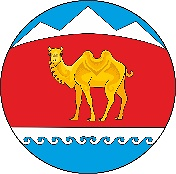 МУНИЦИПАЛ ТÖЗÖЛМÖКАЗАХСКОЕ СЕЛЬСКОЕ ПОСЕЛЕНИЕКОШ – АГАЧСКОГО РАЙОНААЛТАЙ РЕСПУБЛИКА649785 Жана-Аул  j.Абая  ором, 9